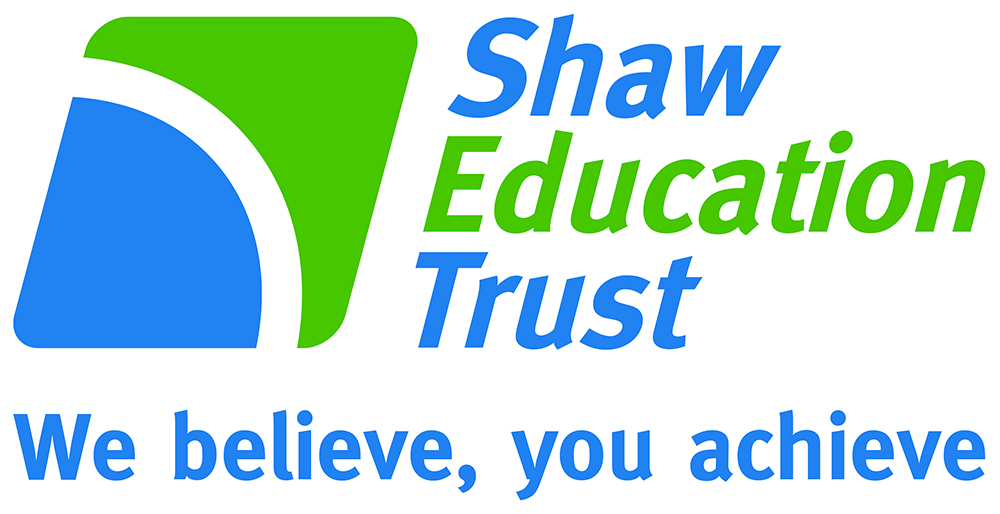 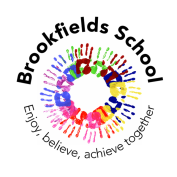 Parent Consent Form 2019-20The school’s Out of Classroom Learning ProgrammeThe school maintains an extensive out of the classroom learning programme for all of its pupils. In addition to having significant activity sites on the school grounds, including a hydrotherapy pool, the school has a minibus to provide pupils with access to local and regional sites to further their learning experiences, their enjoyment and achievement. Each class have a timetabled educational visit fortnightly and there are also additional full day out of school activities during each term. This permission form will cover all of these visits.This element is recognised as part of the school’s normal curriculum and is seen as an entitlement of all pupils. Accordingly, the school does not seek any additional contribution from parent/carers to meet such things as refreshment/food during weekly visits as this is covered in your weekly snack money charge. For your information, the school may seek contributions for admission charges or coach hire from parents/carers and for extracurricular activities and for full day trips.It is also important for you to be aware that the school will inform you, with good notice, of all full day visits that your child would be expected to participate in. As you would expect, the school undertakes risk assessments for all out of school activities, to the highest standard and which accords to the Authority’s protocol.In order to provide a reliable and consistent service throughout the school year, the school seeks the consent of parents to include their child in the out of the classroom programme. Parents/Carers, please complete as appropriate by circling your response: -I consent that my child participates the schools out of classroom learning programme for the school year 2019-2020.Yes or NoI accept that the school will keep me fully informed on all full day visits that my child will be participating in.Yes or NoI recognise that there will be no charge for my pupil participating in the normal out of classroom programme for half day visits but that there may be additional costs for full day trips / extracurricular visits.Yes or NoParent Carer Name__________________________________________Signature _________________________________________________Date ______________________________Please return this form to school as soon as possible.  Thankyou.